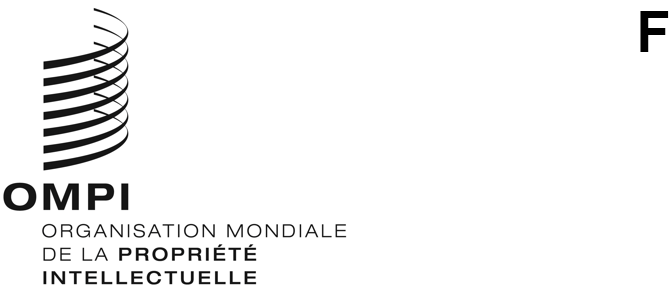 IPC/WG/47/2Original : anglaisDate : 3 juin 2022Union particulière pour la classification internationale des brevets (union de l’IPC)
Groupe de travail sur la révision de la CIBQuarante-septième sessionGenève, 9 – 13 mai 2022Rapportadopté par le groupe de travailIntroductionLe Groupe de travail sur la révision de la CIB (ci-après dénommé “groupe de travail”) a tenu sa quarante-septième session à Genève du 9 au 13 mai 2022.  Les membres suivants du groupe de travail étaient représentés à la session : Allemagne, Arabie saoudite, Australie, Brésil, Canada, Chine, Espagne, Estonie, États-Unis d’Amérique, Fédération de Russie, Finlande, France, Irlande, Israël, Japon, Mexique, Norvège, Pays-Bas, République de Corée, République tchèque, Roumanie, Royaume-Uni, Suède, Suisse, Ukraine, Office européen des brevets (OEB) et Organisation eurasienne des brevets (OEAB) (27).  La Hongrie, l’Inde et Singapour étaient représentés en qualité d’observateurs.  La liste des participants fait l’objet de l’annexe I du présent rapport.La session a été ouverte par M. O. Steinkellner, président du groupe de travail.M. K. Natsume, sous-directeur général chargé du Secteur de l’infrastructure et des plateformes de l’Organisation Mondiale de la Propriété Intellectuelle (OMPI), a souhaité la bienvenue aux participants.BureauMme N. Xu (OMPI) a assuré le secrétariat de la session.Adoption de l’ordre du jourLe groupe de travail a adopté à l’unanimité, avec des modifications mineures, l’ordre du jour révisé qui figure à l’annexe II du présent rapport.Délibérations, conclusions et décisionsConformément aux décisions prises par les organes directeurs de l’OMPI lors de leur dixième série de réunions, tenue du 24 septembre au 2 octobre 1979 (voir les paragraphes 51 et 52 du document AB/X/32), le rapport de la présente session rend compte uniquement des conclusions (décisions, recommandations, opinions, etc.) du groupe de travail sans rendre compte en particulier des déclarations de tel ou tel participant, excepté lorsqu’une réserve relative à une conclusion particulière du groupe de travail a été émise ou réitérée après l’adoption de cette conclusion.Rapport sur la cinquante-troisième session du comité d’experts de l’Union de l’IPCLe groupe de travail a pris note d’un rapport verbal présenté par le Secrétariat sur la cinquante-troisième session du Comité d’experts de l’Union de l’IPC (ci-après dénommé “comité”) (voir le document IPC/CE/53/2).Le groupe de travail a noté que le comité s’était déclaré très satisfait de la révision effectuée par le groupe de travail, en particulier durant les années de pandémie de Covid-19.  Le comité a encouragé les offices à jouer un rôle actif dans le programme de révision de la CIB, en particulier en soumettant des demandes de révision dans le cadre de la feuille de route pour la révision de la CIB et des technologies émergentes.Le groupe de travail a également noté que le comité est convenu de charger le groupe de travail de réfléchir à une répartition plus équilibrée des travaux entre ses sessions de printemps et d’automne en ce qui concerne le nombre de “grands” projets de révision, par exemple en appliquant une approche au cas par cas et en veillant à la coordination entre les rapporteurs, le Bureau international et les propriétaires de la classification coopérative des brevets, l’OEB et les États-Unis d’Amérique.Il a été noté que le comité a également examiné le format possible pour les futures réunions du groupe de travail et souligné l’importance de la participation physique pour faciliter la résolution des questions complexes, promouvoir un échange de vues efficace et permettre les discussions informelles nécessaires pendant la pause, tout en continuant d’offrir la possibilité de participer à distance pour favoriser une plus large participation.  Le comité s’est également exprimé sur l’importance de promouvoir l’utilisation du forum électronique de la CIB parallèlement au format hybride des réunions du groupe de travail.Il a également été noté que le comité a remercié l’OEB, qui présidait le groupe d’experts, et tous les offices membres du Groupe d’experts sur la technologie des semi-conducteurs pour le travail considérable accompli jusqu’à présent, notamment en ce qui concerne le lancement du premier lot de projets C sur le forum électronique de la CIB, ainsi que pendant les années de pandémie de Covid-19.Le groupe de travail a également pris note de l’adoption par le comité des modifications du guide d’utilisation de la CIB et des principes directeurs pour la révision de la CIB et, en particulier, a décidé que l’utilisation de marques dans la CIB devait être évitée autant que possible et a modifié le paragraphe 29 des principes directeurs en conséquence.Rapport sur la vingt-deuxième session du Groupe de travail (WG1) de l’IP5 sur la classificationLe groupe de travail a pris note d’un rapport verbal présenté par l’Office des brevets du Japon (JPO), au nom des offices de l’IP5, sur la vingt-deuxième session du Groupe de travail (WG1) de l’IP5 sur la classification.Il a été noté que, durant la vingt-deuxième session du Groupe de travail WG1 de l’IP5, les offices de l’IP5 étaient convenus de faire passer à la phase CIB quatre projets de l’IP5 (projets F).  Le JPO, au nom des offices de l’IP5, a publié sur le forum électronique, sous le projet CE 456, les listes actualisées de tous les projets et propositions en cours des offices de l’IP5 (voir l’annexe 39 du dossier de projet) afin d’éviter tout chevauchement entre les demandes de révision de la CIB et les activités de révision en cours des offices de l’IP5.Le comité a également noté que les offices de l’IP5 ont discuté de l’initiative de classification concernant les technologies émergentes et les technologies relatives à l’intelligence artificielle.Programme de révision de la CIBLe groupe de travail a examiné 31 projets de révision, à savoir : C 505, C 508, C 509, C 510, C 511, C 512, C 513, C 520, C 521, C 522, C 523, C 524, F 071, F 082, F 089, F 122, F 138, F 141, F 142, F 143, F 149, F 151, F 152, F 156, F 157, F 158, F 159, F 161, F 162, F 163 et F 164.L’état d’avancement de ces projets et la liste des mesures à prendre assortie de délais sont indiqués dans les projets correspondants sur le forum électronique.  Toutes les décisions, observations et annexes techniques figurent sur le forum électronique dans les annexes des projets correspondants intitulées “Décision du groupe de travail”.Le groupe de travail a approuvé 21 projets de révision, dont six étaient achevés en ce qui concerne les modifications à apporter au schéma et les modifications à apporter aux définitions le cas échéant, à savoir les projets C 521, F 151, F 152, F 159, F 161 et F 162, pour lesquels les modifications à apporter au schéma et aux définitions entreraient en vigueur dans la version 2023.01 de la CIB, tandis que 11 étaient achevés uniquement concernant les modifications à apporter au schéma, à savoir les projets C 505, C 508, C 509, C 510, C 511, C 512, C 513, F 138, F 141, F 156 et F 164, qui entreraient en vigueur dans la version 2023.01 de la CIB.  Entre-temps, quatre des 21 projets ont été achevés en ce qui concerne les définitions à intégrer dans la version 2023.01 de la CIB, à savoir les projets F 071, F 089, F 122 et F 149, tandis que les modifications à apporter au schéma avaient été achevées par le groupe de travail lors de ses précédentes sessions.Le groupe de travail a félicité le Groupe d’experts sur la technologie des semi-conducteurs pour l’approbation définitive des modifications à apporter au schéma du premier lot de projets relatifs aux semi-conducteurs, à savoir les projets C 510, C 511, C 512 et C 513 et leur intégration dans la version 2023.01 de la CIB.  Il a exprimé sa gratitude à l’OEB, qui présidait le Groupe d’experts sur la technologie des semi-conducteurs, et à tous les offices membres du groupe d’experts pour les efforts considérables déployés jusqu’à présent, ainsi qu’aux offices pour leur participation active à l’examen de ces projets.  Le groupe de travail attend avec impatience de recevoir bientôt le prochain lot de projets de révision du Groupe d’experts sur la technologie des semi-conducteurs.Maintenance de la CIBLe groupe de travail a examiné 12 projets de maintenance, à savoir : M 627, M 633, M 634, M 811, M 812, M 814, M 815, , , ,  et .L’état d’avancement de ces projets et la liste des mesures à prendre assortie de délais sont indiqués dans les projets correspondants sur le forum électronique.  Toutes les décisions, observations et annexes techniques figurent sur le forum électronique dans les annexes des projets correspondants intitulées “Décision du groupe de travail”.Le groupe de travail a achevé huit projets de maintenance portant sur des modifications du schéma ou des définitions, qui seront intégrés dans la version 2023.01 de la CIB, à savoir les projets M 627, M 633, M 634, M 811, M 818, M 819, M 820 et M 821.Le groupe de travail est convenu de créer sept nouveaux projets de maintenance, à savoir :Chimie : 	M 822 (A23B, A23C, A23L, Rapporteur – OEB) – découlant du projet M 812;M 823 (B01J, Rapporteur – OEB) – découlant du projet C 520;Électricité : 	M 824 (H01M, Rapporteur – OEB) – découlant du projet F 082;M 826 (G03B, H04N, Rapporteur – Royaume-Uni) – découlant du projet C 505;M 827 (G10L, Rapporteur – Allemagne) – découlant du projet M 633;M 828 (G01K and G01M, Rapporteur – Canada) – découlant du projet M 633;  etT-indépendante : 	M 825 (Rapporteur – Irlande) – découlant du projet C 510.État d’avancement de la suppression des renvois non limitatifs dans les projets M 200 à M 500Les délibérations ont eu lieu sur la base d’un rapport établi par le Bureau international sur l’état d’avancement des projets de maintenance pour la suppression des renvois non limitatifs du schéma de la CIB (voir l’annexe 42 du dossier de projet WG 191).Le groupe de travail a noté que, sur les 23 projets en cours, un accord avait été obtenu concernant les 12 projets ci-après dans le cadre des discussions sur le forum électronique et que ces projets pouvaient être considérés comme achevés.  Les modifications correspondantes du schéma et des définitions seraient donc incorporées dans la version 2023.01 de la CIB.M 223 	Suppression des renvois non limitatifs de la sous-classe B01L (Rapporteur – États-Unis d’Amérique)M 241 	Suppression des renvois non limitatifs de la sous-classe B03C (Rapporteur – États-Unis d’Amérique)M 242	Suppression des renvois non limitatifs de la sous-classe C09C (Rapporteur – États-Unis d’Amérique)M 243	Suppression des renvois non limitatifs de la sous-classe C23C (Rapporteur – États-Unis d’Amérique)M 244	Suppression des renvois non limitatifs de la sous-classe D01C (Rapporteur – États-Unis d’Amérique)M 254 	Suppression des renvois non limitatifs de la sous-classe H02B (Rapporteur – États-Unis d’Amérique)M 255 	Suppression des renvois non limitatifs de la sous-classe H02G (Rapporteur – États-Unis d’Amérique)M 257	Suppression des renvois non limitatifs de la sous-classe E04H (Rapporteur – États-Unis d’Amérique)M 258	Suppression des renvois non limitatifs de la classe A41 
(Rapporteur – États-Unis d’Amérique)M 260	Suppression des renvois non limitatifs de la sous-classe G10H (Rapporteur – États-Unis d’Amérique)M 261	Suppression des renvois non limitatifs de la sous-classe G10K (Rapporteur – États-Unis d’Amérique)M 266	Suppression des renvois non limitatifs de la sous-classe A21C (Rapporteur – Israël).Le groupe de travail a remercié le Royaume-Uni et la Suède qui se sont proposés comme rapporteurs pour la tâche de suppression des renvois non limitatifs, respectivement dans la sous-classe B64G et dans toutes les sous-classes des classes F22 et F27, à savoir les projets M 267 (B64G, rapporteur – Royaume-Uni), M 268 (F22, rapporteur – Suède) et M 269 (F27, rapporteur – Suède).Le Secrétariat a indiqué qu’un tableau actualisé récapitulant l’état d’avancement de la suppression des renvois non limitatifs du schéma serait inséré dans le dossier de projet WG 191.Prochaine session du groupe de travailAprès avoir évalué la charge de travail attendue pour sa prochaine session, le groupe de travail est convenu de consacrer deux jours et demi au domaine de l’électricité, l’après-midi et la matinée suivantes au domaine de la chimie et le dernier jour et demi au domaine de la mécanique.Le groupe de travail a pris note des dates provisoires ci-après pour sa quarante-huitième session :7 – 11 novembre 2022Le présent rapport a été adopté à l’unanimité par le groupe de travail par voie électronique le 3 juin 2022.[Les annexes suivent]